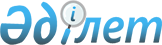 О бюджете города Астаны на 2009 год
					
			Утративший силу
			
			
		
					Решение Маслихата города Астаны от 18 декабря 2008 года N 163/28-IV. Зарегистрировано в Департаменте юстиции города Астаны 9 января 2009 года N 554. Утратило силу решением маслихата города Астаны от 28 мая 2010 года N 353/48-IV

      Сноска. Утратило силу решением маслихата города Астаны от 28.05.2010 N 353/48-IV      В соответствии с Бюджетным кодексом Республики Казахстан от 4 декабря 2008 года, Законом Республики Казахстан от 23 января 2001 года "О местном государственном управлении в Республике Казахстан", маслихат города Астаны РЕШИЛ:



      1. Утвердить бюджет города Астаны на 2009 год согласно приложению 1 в следующих объемах:

      1) доходы - 302 337 439 тысяч тенге, в том числе по:

      налоговым поступлениям - 55 899 140 тысяч тенге;

      неналоговым поступлениям - 1 725 575 тысяч тенге;

      поступлениям от продажи основного капитала - 12 996 080 тысяч тенге;

      поступлениям трансфертов - 231 716 644 тысяч тенге;

      2) затраты - 268 390 203 тысяч тенге;

      3) сальдо по операциям с финансовыми активами - 36 773 000 тысяча тенге, в том числе:

      приобретение финансовых активов - 36 773 000 тысяча тенге;

      4) дефицит (профицит) бюджета - (-2 825 764) тысяч тенге;

      5) финансирование дефицита (использование профицита) бюджета -  2 825 764 тысяч тенге;

      6) поступление займов - 7 800 000 тысяч тенге.

      Сноска. Пункт 1 с изменениями, внесенными решениями маслихата города Астаны от 08.04.2009 N 208/32-IV; от 21.04.2009 N 213/33-IV (порядок введения в действие см. п. 2); от 26.08.2009 N 239/37-IV (порядок введения в действие см. п. 2); от 20.11.2009 N 276/41-IV (порядок введения в действие см. п. 2)



      2. Принять к сведению, что в соответствии с Законом Республики Казахстан "О республиканском бюджете на 2009-2011 годы" в доход соответствующего бюджета зачисляются:

      по коду "Налог на добычу полезных ископаемых" классификации доходов единой бюджетной классификации - задолженность недропользователей по роялти, а также роялти по контрактам на недропользование, в которых сохраняются гарантии стабильности налогового режима;

      по коду "Социальный налог" классификации доходов единой бюджетной классификации - задолженность по взносам, ранее перечислявшимся в Пенсионный фонд, Государственный центр по выплате пенсий, Фонд обязательного медицинского страхования, Фонд государственного социального страхования, Фонд содействия занятости, а также отчисления пользователей автомобильных дорог, ранее поступавшие в Дорожный фонд.

      При этом налогоплательщики, осуществляющие деятельность по контрактам на недропользование, в которых сохраняются гарантии стабильности налогового режима, уменьшают вышеуказанные отчисления или социальный налог на сумму отчислений в Государственный фонд социального страхования, исчисленную в соответствии с Законом Республики Казахстан "Об обязательном социальном страховании";

      по коду "Бензин (за исключением авиационного) собственного производства, реализуемый производителями оптом" - задолженность по сбору с бензина, ранее поступавшему в Дорожный фонд;

      по коду "Дизельное топливо собственного производства, реализуемое производителями оптом" - задолженность по сбору дизельного топлива, ранее поступавшему в Дорожный фонд.



      3. Отрицательное сальдо, образовавшееся, по состоянию на 31 декабря 1998 года, в результате превышения сумм начисленных работодателями пособий по временной нетрудоспособности, беременности и родам, при рождении ребенка, на погребение, выплачивавшихся из Фонда государственного социального страхования, над начисленной суммой отчислений в указанный фонд, ежемесячно засчитывается в счет уплаты социального налога в пределах 4 процентов от фонда заработной платы.



      4. Учесть, что в бюджете города Астаны на 2009 год предусмотрены бюджетные изъятия из бюджета города Астаны в республиканский бюджет в сумме 8 576 193 тысячи тенге.



      5. Принять к сведению, что в соответствии с Законом Республики Казахстан "О республиканском бюджете на 2009-2011 годы" с 1 января 2009 года установлены:

      1) минимальный размер заработной платы - 13 470 тенге;

      2) размер государственной базовой пенсионной выплаты - 5 388 тенге;

      3) минимальный размер пенсии - 9 875 тенге;

      4) месячный расчетный показатель для исчисления пособий и иных социальных выплат, а также для применения штрафных санкций, налогов и других платежей в соответствии с законодательством Республики Казахстан - 1 273 тенге;

      5) величина прожиточного минимума для исчисления размеров базовых социальных выплат - 13 470 тенге;

      6) месячный размер денежной компенсации военнослужащим (кроме военнослужащих срочной службы), сотрудникам органов внутренних дел, а также сотрудникам оперативно-розыскных, следственных и строевых подразделений органов противопожарной службы, органов и учреждений уголовно-исполнительной системы Министерства юстиции Республики Казахстан, органов финансовой полиции для оплаты расходов на содержание жилища и коммунальные услуги в сумме 3 739 тенге.



      6. Утвердить резерв местного исполнительного органа города Астаны на 2009 год в размере 598 251 тысяч тенге.

      Сноска. Пункт 6 с изменениями, внесенными решением маслихата города Астаны от 08.04.2009 N 208/32-IV (порядок введения в действие см. п. 2)



      7. Утвердить перечень бюджетных программ развития бюджета города Астаны на 2009 год с разделением на бюджетные программы, направленные на реализацию бюджетных инвестиционных проектов (программ) и формирование или увеличение уставного капитала юридических лиц, согласно приложению 2.



      8. Утвердить перечень местных бюджетных программ, не подлежащих секвестру в процессе исполнения бюджета города Астаны на 2009 год, согласно приложению 3.



      9. Утвердить перечень бюджетных программ района "Алматы" города Астаны на 2009 год согласно приложению 4.



      10. Утвердить перечень бюджетных программ района "Есиль" города Астаны на 2009 год согласно приложению 5.



      11. Утвердить перечень бюджетных программ района "Сарыарка" города Астаны на 2009 год согласно приложению 6.



      12. Настоящее решение вводится в действие с 1 января 2009 года.      Председатель сессии

      маслихата города Астаны                    А. Байгенжин      Секретарь

      маслихата города Астаны                    В. Редкокашин      СОГЛАСОВАНО

      Начальник

      Управления экономики и бюджетного

      планирования города Астаны (УЭ и БП)       Б. Сағын

Приложение 1                       

к решению маслихата города Астаны  

от 18 декабря 2008 года № 163/28-IV      Сноска. Приложение 1 в редакции решения маслихата города Астаны  от 20.11.2009 N 276/41-IV (порядок введения в действие см. п. 2) Бюджет города Астаны на 2009 год      Секретарь маслихата города Астаны            В. Редкокашин

Приложение 2                       

к решению маслихата города Астаны  

от 18 декабря 2008 года № 163/28-IV      Сноска. Приложение 2 в редакции решения маслихата города Астаны от 21.04.2009 N 213/33-IV (порядок введения в действие см. п. 2) Перечень бюджетных программ развития бюджета города Астаны

на 2009 год с разделением на бюджетные программы, направленные

на реализацию бюджетных инвестиционных проектов (программ) и

формирование или увеличение уставного капитала юридических лиц      Секретарь маслихата города Астаны            В. Редкокашин

Приложение 3                       

к решению маслихата города Астаны  

от 18 декабря 2008 года № 163/28-IV Перечень местных бюджетных программ, не подлежащих секвестру

в процессе исполнения бюджета города Астаны на 2009 год НаименованиеОбразование

Общеобразовательное обучение

Общеобразовательное обучение по специальным образовательным программам

Общеобразовательное обучение одаренных детей в специализированных организациях образования

Здравоохранение

Оказание первичной медико-санитарной помощи населению

Производство крови, ее компонентов и препаратов для местных организаций здравоохранения

Пропаганда здорового образа жизни

Оказание скорой и неотложной помощи

Оказание медицинской помощи населению в чрезвычайных ситуациях

Оказание медицинской помощи лицам, страдающим социально значимыми заболеваниями и заболеваниями, представляющими опасность для окружающих

Реализация мероприятий по профилактике и борьбе со СПИД в Республике Казахстан

Организация в экстренных случаях доставки тяжелобольных людей до ближайшей организации здравоохранения, оказывающей врачебную помощь

Обеспечение больных туберкулезом противотуберкулезными препаратами

Обеспечение больных диабетом противодиабетическими препаратами

Обеспечение онкологических больных химиопрепаратами

Обеспечение больных с почечной недостаточностью лекарственными средствами, диализаторами, расходными материалами и больных после трансплантации почек лекарственными средствами

Обеспечение лекарственными средствами и специализированными продуктами детского и лечебного питания отдельных категорий населения на амбулаторном уровне      Секретарь маслихата города Астаны          В. Редкокашин

Приложение 4                       

к решению маслихата города Астаны  

от 18 декабря 2008 года № 163/28-IV      Сноска. Приложение 4 в редакции решения маслихата города Астаны  от 20.11.2009 N 276/41-IV (порядок введения в действие см. п. 2) Перечень бюджетных программ района "Алматы"

города Астаны на 2009 год      Секретарь маслихата города Астаны          В. Редкокашин

Приложение 5                       

к решению маслихата города Астаны  

от 18 декабря 2008 года № 163/28-IV      Сноска. Приложение 5 в редакции решения маслихата города Астаны  от 20.11.2009 N 276/41-IV (порядок введения в действие см. п. 2) Перечень бюджетных программ района "Есиль"

города Астаны на 2009 год      Секретарь маслихата города Астаны          В. Редкокашин

Приложение 6                       

к решению маслихата города Астаны  

от 18 декабря 2008 года № 163/28-IV      Сноска. Приложение 6 в редакции решения маслихата города Астаны  от 20.11.2009 N 276/41-IV (порядок введения в действие см. п. 2) Перечень бюджетных программ района "Сарыарка"

города Астаны на 2009 год      Секретарь маслихата города Астаны          В. Редкокашин
					© 2012. РГП на ПХВ «Институт законодательства и правовой информации Республики Казахстан» Министерства юстиции Республики Казахстан
				КатегорияКатегорияКатегорияКатегорияСумма

тыс. тенгеКлассКлассКлассСумма

тыс. тенгеПодклассПодклассСумма

тыс. тенгеНаименованиеНаименованиеСумма

тыс. тенгеI. Доходы302 337 4391Налоговые поступления55 899 14001Подоходный налог23 788 2202Индивидуальный подоходный налог23 788 22003Социальный налог19 900 8841Социальный налог19 900 88404Налоги на собственность7 691 7901Налоги на имущество5 549 9873Земельный налог966 7544Налог на транспортные средства1 174 4785Единый земельный налог57105Внутренние налоги на товары, работы и услуги2 001 9532Акцизы108 6533Поступления за использование природных

и других ресурсов1 098 7594Сборы за ведение предпринимательской

и профессиональной деятельности671 4385Налог на игорный бизнес123 10307Прочие налоги4261Прочие налоги42608Обязательные платежи, взимаемые за

совершение юридически значимых действий и

(или) выдачу документов уполномоченными на

то государственными органами или

должностными лицами2 515 8671Государственная пошлина2 515 8672Неналоговые поступления1 725 57501Доходы от государственной собственности242 8521Поступления части чистого дохода

государственных предприятий63 7833Дивиденды на государственные пакеты акций,

находящиеся в государственной собственности36 0005Доходы от аренды имущества, находящегося

в государственной собственности91 5897Вознаграждения по кредитам, выданным

из государственного бюджета51 48002Поступления от реализации товаров (работ,

услуг) государственными учреждениями,

финансируемыми из государственного бюджета11 9841Поступления от реализации товаров (работ,

услуг) государственными учреждениями,

финансируемыми из государственного бюджета11 98403Поступления денег от проведения 

государственных закупок, организуемых

государственными учреждениями,

финансируемыми из государственного бюджета1 1821Поступления денег от проведения

государственных закупок, организуемых

государственными учреждениями,

финансируемыми из государственного бюджета1 18204Штрафы, пеня, санкции, взыскания, налагаемые

государственными учреждениями, финансируемыми

из государственного бюджета, а также

содержащимися и финансируемыми из бюджета

(сметы расходов) Национального Банка

Республики Казахстан1 328 7991Штрафы, пеня, санкции, взыскания, налагаемые

государственными учреждениями,

финансируемыми из государственного бюджета,

а также содержащимися и финансируемыми из

бюджета (сметы расходов) Национального Банка

Республики Казахстан за исключением

поступлений от организаций нефтяного сектора1 328 79906Прочие неналоговые поступления140 7581Прочие неналоговые поступления140 7583Поступления от продажи основного капитала12 996 08001Продажа государственного имущества,

закрепленного за государственными

учреждениями11 273 7011Продажа государственного имущества,

закрепленного за государственными

учреждениями11 273 70103Продажа земли и нематериальных активов1 722 3791Продажа земли1 564 0362Продажа нематериальных активов158 3434Поступления трансфертов231 716 64402Трансферты из вышестоящих органов

государственного управления231 716 6441Трансферты из республиканского бюджета231 716 644Функциональная группаФункциональная группаФункциональная группаФункциональная группаФункциональная группаСумма

тыс. тенгеФункциональная подгруппаФункциональная подгруппаФункциональная подгруппаФункциональная подгруппаСумма

тыс. тенгеАдминистратор бюджетных программАдминистратор бюджетных программАдминистратор бюджетных программСумма

тыс. тенгеПрограммаПрограммаСумма

тыс. тенгеНаименованиеСумма

тыс. тенгеЗАТРАТЫ268 390 2031Государственные услуги общего характера1 685 43501Представительные, исполнительные и

другие органы, выполняющие общие

функции государственного управления1 224 367111Аппарат маслихата города

республиканского значения, столицы56 185001Обеспечение деятельности маслихата

города республиканского значения,

столицы56 185121Аппарат акима города республиканского

значения, столицы696 168001Обеспечение деятельности акима города

республиканского значения, столицы486 604002Создание информационных систем209 564123Аппарат акима района в городе, города

районного значения, поселка, аула

(села), аульного (сельского) округа472 014001Функционирование аппарата акима района

в городе, города районного значения,

поселка, аула (села), аульного

(сельского) округа472 01402Финансовая деятельность247 356356Управление финансов города

республиканского значения, столицы247 356001Обеспечение деятельности Управления

финансов163 815003Проведение оценки имущества в целях

налогообложения6 188004Организация работы по выдаче разовых

талонов и обеспечение полноты сбора

сумм от реализации разовых талонов40 912010Организация приватизации коммунальной

собственности12 098011Учет, хранение, оценка и реализация

имущества, поступившего в коммунальную

собственность24 34305Планирование и статистическая

деятельность213 712357Управление экономики и бюджетного

планирования города республиканского

значения, столицы213 712001Обеспечение деятельности Управления

экономики и бюджетного планирования213 7122Оборона128 73601Военные нужды23 492350Управление по мобилизационной

подготовке, гражданской обороне,

организации предупреждения и ликвидации

аварий и стихийных бедствий города

республиканского значения, столицы23 492003Мероприятия в рамках исполнения

всеобщей воинской обязанности14 092007Подготовка территориальной обороны

и территориальная оборона города

республиканского значения, столицы9 40002Организация работы по чрезвычайным

ситуациям105 244350Управление по мобилизационной

подготовке, гражданской обороне,

организации предупреждения и ликвидации

аварий и стихийных бедствий города

республиканского значения, столицы105 244001Обеспечение деятельности Управления

по мобилизационной подготовке,

гражданской обороне и организации

предупреждения и ликвидации аварий

и стихийных бедствий37 841004Мероприятия гражданской обороны

города республиканского значения,

столицы29 663005Мобилизационная подготовка и

мобилизация города республиканского

значения, столицы12 739006Предупреждение и ликвидация

чрезвычайных ситуаций масштаба города

республиканского значения, столицы25 0013Общественный порядок, безопасность,

правовая, судебная, уголовно-

исполнительная деятельность4 566 52301Правоохранительная деятельность4 566 523352Исполнительный орган внутренних дел,

финансируемый из бюджета города

республиканского значения, столицы4 066 210001Обеспечение деятельности исполнительного

органа внутренних дел, финансируемого из

бюджета города республиканского

значения, столицы3 915 166002Охрана общественного порядка и

обеспечение общественной безопасности

на территории города республиканского

значения, столицы126 234003Поощрение граждан, участвующих в

охране общественного порядка13 000004Реализация региональной программы

"Астана - город без наркотиков"11 810368Управление пассажирского транспорта

и автомобильных дорог города

республиканского значения, столицы479 111007Обеспечение безопасности дорожного

движения в населенных пунктах479 111373Управление строительства города

республиканского значения, столицы21 202004Развитие объектов органов

внутренних дел21 2024Образование21 004 52501Дошкольное воспитание и обучение1 414 720123Аппарат акима района в городе, города

районного значения, поселка, аула

(села), аульного (сельского) округа1 414 720004Поддержка организаций дошкольного

воспитания и обучения1 414 72002Начальное, основное среднее и общее

среднее образование7 068 074359Управление туризма, физической

культуры и спорта города

республиканского значения, столицы520 511006Дополнительное образование для

детей520 511360Управление образования города

республиканского значения, столицы6 547 563003Общеобразовательное обучение6 006 427004Общеобразовательное обучение по

специальным образовательным программам106 661005Общеобразовательное обучение одаренных

детей в специализированных организациях

образования98 315008Дополнительное образование для детей336 16004Техническое и профессиональное,

послесреднее образование1 326 331353Управление здравоохранения города республиканского значения, столицы197 971043Подготовка специалистов в организациях

технического и профессионального,

послесреднего образования197 971360Управление образования города

республиканского значения, столицы1 128 360024Подготовка специалистов в организациях

технического и профессионального

образования1 128 36005Переподготовка и повышения

квалификации специалистов772 728353Управление здравоохранения города

республиканского значения, столицы124 993003Повышение квалификации и

переподготовка кадров121 685060Подготовка и переподготовка кадров3 308360Управление образования города

республиканского значения, столицы647 735012Повышение квалификации и переподготовка

кадров33 092060Подготовка и переподготовка кадров614 64309Прочие услуги в области образования10 422 672123Аппарат акима района в городе, города

районного значения, поселка, аула

(села), аульного (сельского) округа285 000018Капитальный, текущий ремонт объектов

образования в рамках реализации

стратегии региональной занятости и

переподготовки кадров285 000360Управление образования города

республиканского значения, столицы1 202 949001Обеспечение деятельности Управления

образования115 555006Информатизация системы образования

в государственных учреждениях

образования города республиканского

значения, столицы5 000007Приобретение и доставка учебников,

учебно-методических комплексов для

государственных учреждений

образования города республиканского

значения, столицы176 647009Проведение школьных олимпиад,

внешкольных мероприятий и конкурсов

масштаба города республиканского

значения, столицы28 304010Капитальный, текущий ремонт

объектов образования в рамках

реализации стратегии региональной

занятости и переподготовки кадров800 000013Обследование психического здоровья

детей и подростков и оказание

психолого-медико-педагогической

консультативной помощи населению26 271014Реабилитация и социальная адаптация

детей и подростков с проблемами в

развитии22 655029Методическая работа28 517373Управление строительства города

республиканского значения, столицы8 934 723037Строительство и реконструкция

объектов образования8 934 7235Здравоохранение35 355 92301Больницы широкого профиля5 037 897353Управление здравоохранения города

республиканского значения, столицы5 037 897004Оказание стационарной медицинской

помощи по направлению специалистов

первичной медико-санитарной помощи

и организаций здравоохранения5 037 89702Охрана здоровья населения622 941353Управление здравоохранения города

республиканского значения, столицы622 941005Производство крови, ее компонентов

и препаратов для местных

организаций здравоохранения383 483006Охрана материнства и детства150 437007Пропаганда здорового образа жизни88 193017Приобретение тест-систем для проведения

дозорного эпидемиологического надзора82803Специализированная медицинская помощь3 858 987353Управление здравоохранения города

республиканского значения, столицы3 858 987009Оказание медицинской помощи лицам,

страдающим социально значимыми

заболеваниями и заболеваниями,

представляющими опасность для

окружающих2 736 331019Обеспечение больных туберкулезом

противотуберкулезными препаратами84 223020Обеспечение больных диабетом

противодиабетическими препаратами113 546021Обеспечение онкологических больных

химиопрепаратами479 978022Обеспечение больных с почечной

недостаточностью лекарственными

средствами, диализаторами,

расходными материалами и больных

после трансплантации почек170 851026Обеспечение факторами свертывания

крови при лечении взрослых, больных

гемофилией79 222027Централизованный закуп вакцин и

других медицинских иммунобиологических

препаратов для проведения

иммунопрофилактики населения194 83604Поликлиники3 691 162353Управление здравоохранения города

республиканского значения, столицы3 691 162010Оказание первичной медико-санитарной

помощи населению2 840 592014Обеспечение лекарственными средствами и

специализированными продуктами детского

и лечебного питания отдельных категорий

населения на амбулаторном уровне850 57005Другие виды медицинской помощи772 479353Управление здравоохранения города

республиканского значения, столицы772 479011Оказание скорой и неотложной помощи

и санитарная авиация716 241012Оказание медицинской помощи

населению в чрезвычайных ситуациях56 23809Прочие услуги в области

здравоохранения21 372 457353Управление здравоохранения города

республиканского значения, столицы2 426 695001Обеспечение деятельности Управления

здравоохранения87 270002Капитальный, текущий ремонт объектов

здравоохранения в рамках реализации

стратегии региональной занятости и

переподготовки кадров620 500008Реализация мероприятий по профилактике

и борьбе со СПИД в Республике Казахстан129 458013Проведение патологоанатомического

вскрытия89 759016Обеспечение граждан бесплатным или

льготным проездом за пределы

населенного пункта на лечение1 906018Обеспечение деятельности

информационно-аналитических центров55 418028Содержание вновь вводимых объектов

здравоохранения1 442 384373Управление строительства города

республиканского значения, столицы18 945 762038Строительство и реконструкция

объектов здравоохранения18 945 7626Социальная помощь и социальное

обеспечение3 414 56801Социальное обеспечение1 188 688355Управление занятости и социальных

программ города республиканского

значения, столицы674 609002Социальное обеспечение престарелых

и инвалидов общего типа674 609360Управление образования города

республиканского значения, столицы468 712016Социальное обеспечение сирот,

детей, оставшихся без попечения

родителей468 712373Управление строительства города

республиканского значения, столицы45 367039Строительство и реконструкция

объектов социального обеспечения45 36702Социальная помощь2 014 541123Аппарат акима района в городе, города

районного значения, поселка, аула

(села), аульного (сельского) округа52 175003Оказание социальной помощи нуждающимся

гражданам на дому52 175355Управление занятости и социальных

программ города республиканского

значения, столицы1 845 872003Программа занятости317 822006Государственная адресная социальная

помощь34 484007Жилищная помощь63 300008Социальная помощь отдельным категориям

нуждающихся граждан по решениям местных

представительных органов1 156 281009Социальная поддержка инвалидов97 644012Государственные пособия на детей

до 18 лет27 677015Обеспечение нуждающихся инвалидов

обязательными гигиеническими

средствами и предоставление услуг

специалистами жестового языка,

индивидуальными помощниками в

соответствии с индивидуальной

программой реабилитации инвалида93 070016Социальная адаптация лиц, не

имеющих определенного местожительства55 594360Управление образования города

республиканского значения, столицы116 494017Социальная поддержка обучающихся и

воспитанников организаций образования

очной формы обучения116 49409Прочие услуги в области социальной

помощи и социального обеспечения211 339355Управление занятости и социальных

программ города республиканского

значения, столицы211 339001Обеспечение деятельности Управления

занятости и социальных программ125 379005Капитальный, текущий ремонт объектов

социального обеспечения в рамках

реализации стратегии региональной

занятости и переподготовки кадров78 000013Оплата услуг по зачислению, выплате

и доставке пособий и других

социальных выплат2 800019Размещение государственного социального

заказа в неправительственном секторе

за счет целевых трансфертов из

республиканского бюджета5 1607Жилищно-коммунальное хозяйство99 827 48801Жилищное хозяйство49 147 403371Управление энергетики и коммунального

хозяйства города республиканского

значения, столицы7 238 000008Развитие, обустройство и (или)

приобретение инженерно-коммуникационной

инфраструктуры7 238 000373Управление строительства города

республиканского значения, столицы40 987 921012Строительство и (или) приобретение

жилья государственного коммунального

жилищного фонда31 971 483019Строительство и (или) приобретение

жилья9 016 438374Управление жилья города республиканского

значения, столицы921 482001Обеспечение деятельности Управления

жилья60 540005Изъятие, в том числе путем выкупа,

земельных участков для государственных

надобностей и связанное с этим

отчуждение недвижимого имущества634 868006Организация сохранения государственного

жилищного фонда226 07402Коммунальное хозяйство38 007 160123Аппарат акима района в городе, города

районного значения, поселка, аула

(села), аульного (сельского) округа519 593015Ремонт инженерно-коммуникационной

инфраструктуры и благоустройство

населенных пунктов в рамках

реализации стратегии региональной

занятости и переподготовки кадров519 593371Управление энергетики и коммунального

хозяйства города республиканского

значения, столицы37 422 055001Обеспечение деятельности Управления

энергетики и коммунального хозяйства114 213005Развитие коммунального хозяйства5 670 437006Функционирование системы

водоснабжения и водоотведения239 845007Развитие системы водоснабжения29 353 387015Развитие инженерно-коммуникационной

инфраструктуры в рамках реализации

стратегии региональной занятости и

переподготовки кадров2 044 173373Управление строительства города

республиканского значения, столицы65 512042Развитие инженерно-коммуникационной

инфраструктуры в рамках реализации

стратегии региональной занятости и

переподготовки кадров65 51203Благоустройство населенных пунктов12 672 925123Аппарат акима района в городе, города

районного значения, поселка, аула

(села), аульного (сельского) округа10 663 567008Освещение улиц населенных пунктов693 434009Обеспечение санитарии населенных

пунктов4 999 362010Содержание мест захоронений и

погребение безродных22 485011Благоустройство и озеленение

населенных пунктов4 948 286373Управление строительства города

республиканского значения, столицы2 009 358013Развитие благоустройства города2 009 3588Культура, спорт, туризм и

информационное пространство26 475 11101Деятельность в области культуры19 566 761361Управление культуры города

республиканского значения, столицы2 298 293001Обеспечение деятельности Управления

культуры55 110003Поддержка культурно-досуговой работы1 336 114005Обеспечение сохранности историко-

культурного наследия и доступа к ним247 506007Поддержка театрального и

музыкального искусства659 563373Управление строительства города

республиканского значения, столицы17 268 468014Развитие объектов культуры17 268 46802Спорт5 626 666359Управление туризма, физической

культуры и спорта города 

республиканского значения, столицы1 371 326001Обеспечение деятельности Управления

туризма, физической культуры и спорта44 361003Проведение спортивных соревнований

на уровне города республиканского

значения, столицы53 765004Подготовка и участие членов сборных

команд города республиканского

значения, столицы по различным

видам спорта на республиканских и

международных спортивных соревнованиях1 273 200373Управление строительства города

республиканского значения, столицы4 255 340015Развитие объектов спорта4 255 34003Информационное пространство811 063358Управление архивов и документации

города республиканского значения,

столицы67 149001Обеспечение деятельности Управления

архивов и документации27 821002Обеспечение сохранности архивного фонда39 328361Управление культуры города

республиканского значения, столицы110 943009Обеспечение функционирования

городских библиотек110 943362Управление внутренней политики города

республиканского значения, столицы535 310002Проведение государственной

информационной политики через средства

массовой информации535 310363Управление по развитию языков города

республиканского значения, столицы97 661001Обеспечение деятельности Управления

по развитию языков35 408002Развитие государственного языка и

других языков народа Казахстана62 25304Туризм26 521359Управление туризма, физической культуры

и спорта города республиканского

значения, столицы26 521013Регулирование туристской деятельности26 52109Прочие услуги по организации культуры,

спорта, туризма и информационного

пространства444 100361Управление культуры города

республиканского значения, столицы34 900006Капитальный, текущий ремонт объектов

культуры в рамках реализации стратегии

региональной занятости и переподготовки

кадров34 900362Управление внутренней политики города

республиканского значения, столицы409 200001Обеспечение деятельности Управления

внутренней политики350 191003Реализация региональных программ в

сфере молодежной политики59 0099Топливно-энергетический комплекс и

недропользование22 100 37709Прочие услуги в области

топливно-энергетического комплекса

и недропользования22 100 377371Управление энергетики и коммунального

хозяйства города республиканского

значения, столицы22 100 377012Развитие теплоэнергетической системы22 100 37710Сельское, водное, лесное, рыбное

хозяйство, особо охраняемые природные

территории, охрана окружающей среды и

животного мира, земельные отношения180 02001Сельское хозяйство35 994375Исполнительный орган сельского

хозяйства города республиканского

значения, столицы35 994001Обеспечение деятельности

исполнительного органа сельского

хозяйства города республиканского

значения, столицы20 860004Поддержка повышения урожайности и

качества производимых

сельскохозяйственных культур1 166008Организация санитарного убоя

больных животных11 694020Удешевление стоимости горюче-смазочных

материалов и других товарно-

материальных ценностей, необходимых для

проведения весенне-полевых и

уборочных работ2 27405Охрана окружающей среды87 859354Управление природных ресурсов и

регулирования природопользования

города республиканского значения,

столицы87 859001Обеспечение деятельности Управления

природных ресурсов и регулирования

природопользования38 577004Проведение мероприятий по охране

окружающей среды36 706005Развитие объектов охраны окружающей

среды12 57606Земельные отношения56 167351Управление земельных отношений города

республиканского значения, столицы56 167001Обеспечение деятельности управления

земельных отношений52 781004Организация работ по зонированию земель3 38611Промышленность, архитектурная,

градостроительная и строительная

деятельность8 303 42002Архитектурная, градостроительная и

строительная деятельность706 730365Управление архитектуры и

градостроительства города

республиканского значения, столицы551 395001Обеспечение деятельности Управления

архитектуры и градостроительства54 008002Разработка генеральных планов

застройки населенных пунктов497 387366Управление государственного

архитектурно-строительного контроля

города республиканского значения,

столицы64 711001Обеспечение деятельности Управления

государственного архитектурно-

строительного контроля64 711373Управление строительства города

республиканского значения, столицы90 624001Обеспечение деятельности Управления

строительства90 62409Прочие услуги в сфере промышленности,

архитектурной, градостроительной и

строительной деятельности7 596 690371Управление энергетики и коммунального

хозяйства города республиканского

значения, столицы7 596 690040Развитие индустриально-инновационной

инфраструктуры7 596 69012Транспорт и коммуникации34 178 75501Автомобильный транспорт30 144 936368Управление пассажирского транспорта

и автомобильных дорог города

республиканского значения, столицы30 144 936002Развитие транспортной инфраструктуры26 454 646003Обеспечение функционирования

автомобильных дорог, улиц города

Астаны и Алматы3 690 29009Прочие услуги в сфере транспорта и

коммуникаций4 033 819368Управление пассажирского транспорта

и автомобильных дорог города

республиканского значения, столицы4 033 819001Обеспечение деятельности Управления

пассажирского транспорта и

автомобильных дорог73 575005Организация пассажирских перевозок

по социально значимым внутренним

сообщениям135 364008Ремонт и содержание автомобильных

дорог районного значения, улиц городов

и населенных пунктов в рамках

реализации стратегии региональной

занятости и переподготовки кадров1 693 620009Строительство и реконструкция

автомобильных дорог районного значения,

улиц городов и населенных пунктов в

рамках реализации стратегии

региональной занятости и

переподготовки кадров2 131 26013Прочие1 598 91401Регулирование экономической

деятельности80 836364Управление предпринимательства и

промышленности города

республиканского значения, столицы80 836001Обеспечение деятельности Управления

предпринимательства и промышленности80 83603Поддержка предпринимательской

деятельности и защита конкуренции4 748364Управление предпринимательства и

промышленности города республиканского

значения, столицы4 748003Поддержка предпринимательской

деятельности4 74809Прочие1 513 330356Управление финансов города

республиканского значения, столицы1 310 207013Резерв местного исполнительного

органа города республиканского

значения, столицы1 310 207357Управление экономики и бюджетного

планирования города республиканского

значения, столицы141 809003Разработка технико-экономического

обоснования местных бюджетных

инвестиционных проектов (программ)

и проведение его экспертизы141 809372Управление по администрированию

специальной экономической зоны

"Астана - новый город"61 314001Обеспечение деятельности Управления

по администрированию специальной

экономической зоны

"Астана - новый город"61 31414Обслуживание долга1 47301Обслуживание долга1 473356Управление финансов города

республиканского значения, столицы1 473005Обслуживание долга местных

исполнительных органов1 47315Трансферты9 568 93501Трансферты9 568 935356Управление финансов города

республиканского значения, столицы9 568 935006Возврат неиспользованных (недоисполь-

зованных) целевых трансфертов598 542007Бюджетные изъятия8 576 193024Целевые текущие трансферты в 

вышестоящие бюджеты в связи с передачей

функций государственных органов из

нижестоящего уровня государственного

управления в вышестоящий394 200III. Чистое бюджетное кредитование0IV. Сальдо по операциям

с финансовыми активами36 773 000Приобретение финансовых активов36 773 00013Прочие36 773 0009Прочие36 773 000356Управление финансов города

республиканского значения, столицы18 573 000012Формирование или увеличение уставного

капитала юридических лиц18 573 000373Управление строительства города

республиканского значения, столицы18 200 000043Увеличение уставного капитала

уполномоченной организации для участия

в строительстве незавершенных

объектов жилья с участием дольщиков18 200 000V. Дефицит (профицит) бюджета-2 825 764VI. Финансирование дефицита

(использование профицита) бюджета2 825 7647Поступления займов7 800 00001Внутренние государственные займы7 800 0002Договоры займа7 800 00016Погашение займов-5 114 76101Погашение займов-5 114 761356Управление финансов города

республиканского значения, столицы-5 114 761008Погашение долга местного

исполнительного органа-5 114 761Используемые остатки бюджетных

средств140 525Функциональная группаФункциональная группаФункциональная группаФункциональная группаФункциональная группаФункциональная подгруппаФункциональная подгруппаФункциональная подгруппаФункциональная подгруппаАдминистратор бюджетных программАдминистратор бюджетных программАдминистратор бюджетных программПрограммаПрограммаНаименование1Государственные услуги общего характера01Представительные, исполнительные и другие органы,

выполняющие общие функции государственного управления121Аппарат акима города республиканского значения, столицы002Создание информационных систем3Общественный порядок, безопасность, правовая, судебная,

уголовно-исполнительная деятельность01Правоохранительная деятельность373Управление строительства города республиканского

значения, столицы004Развитие объектов органов внутренних дел4Образование09Прочие услуги в области образования373Управление строительства города республиканского

значения, столицы037Строительство и реконструкция объектов образования5Здравоохранение09Прочие услуги в области здравоохранения373Управление строительства города республиканского

значения, столицы038Строительство и реконструкция объектов здравоохранения6Социальная помощь и социальное обеспечение01Социальное обеспечение373Управление строительства города республиканского

значения, столицы039Строительство и реконструкция объектов социального

обеспечения7Жилищно-коммунальное хозяйство01Жилищное хозяйство371Управление энергетики и коммунального хозяйства города

республиканского значения, столицы008Развитие, обустройство и (или) приобретение инженерно-

коммуникационной инфраструктуры373Управление строительства города республиканского

значения, столицы012Строительство и (или) приобретение жилья

государственного коммунального жилищного фонда019Строительство и (или) приобретение жилья02Коммунальное хозяйство371Управление энергетики и коммунального хозяйства города

республиканского значения, столицы005Развитие коммунального хозяйства007Развитие системы водоснабжения015Развитие инженерно-коммуникационной инфраструктуры и

благоустройства населенных пунктов в рамках реализации

стратегии региональной занятости и переподготовки

кадров373Управление строительства города республиканского

значения, столицы042Развитие инженерно-коммуникационной инфраструктуры и

благоустройства населенных пунктов в рамках реализации

стратегии региональной занятости и переподготовки

кадров03Благоустройство населенных пунктов373Управление строительства города республиканского

значения, столицы013Развитие благоустройства города8Культура, спорт, туризм и информационное пространство01Деятельность в области культуры373Управление строительства города республиканского

значения, столицы014Развитие объектов культуры02Спорт373Управление строительства города республиканского

значения, столицы015Развитие объектов спорта9Топливно-энергетический комплекс и недропользование09Прочие услуги в области топливно-энергетического

комплекса и недропользования371Управление энергетики и коммунального хозяйства города

республиканского значения, столицы012Развитие теплоэнергетической системы10Сельское, водное, лесное, рыбное хозяйство,

особоохраняемые природные территории, охрана окружающей

среды и животного мира, земельные отношения05Охрана окружающей среды354Управление природных ресурсов и регулирования

природопользования города республиканского значения,

столицы005Развитие объектов охраны окружающей среды11Промышленность, архитектурная, градостроительная и

строительная деятельность09Прочие услуги в сфере промышленности, архитектурной,

градостроительной и строительной деятельности371Управление энергетики и коммунального хозяйства города

республиканского значения, столицы040Развитие индустриально-инновационной инфраструктуры12Транспорт и коммуникации01Прочие услуги в сфере транспорта и коммуникаций368Управление пассажирского транспорта и автомобильных

дорог города республиканского значения, столицы002Развитие транспортной инфраструктуры09Прочие услуги в сфере транспорта и коммуникаций368Управление пассажирского транспорта и автомобильных

дорог города республиканского значения, столицы009Строительство и реконструкция автомобильных дорог

районного значения, улиц городов и населенных пунктов в

рамках реализации стратегии региональной занятости и

переподготовки кадров13Прочие09Прочие356Управление финансов города республиканского значения,

столицы012Формирование или увеличение уставного капитала

юридических лиц373Управление строительства города республиканского

значения, столицы043Увеличение уставного капитала уполномоченной

организации для участия в строительстве незавершенных

объектов жилья с участием дольщиковФункциональная группаФункциональная группаФункциональная группаФункциональная группаФункциональная группаСумма,

тыс. тенгеФункциональная подгруппаФункциональная подгруппаФункциональная подгруппаФункциональная подгруппаСумма,

тыс. тенгеАдминистратор бюджетных программАдминистратор бюджетных программАдминистратор бюджетных программАдминистратор бюджетных программСумма,

тыс. тенгеПрограммаПрограммаСумма,

тыс. тенгеНаименованиеСумма,

тыс. тенге1Государственные услуги общего характера138 34101Представительные, исполнительные

и другие органы, выполняющие общие

функции государственного управления138 341123Аппарат акима района в городе, города

районного значения, поселка, аула

(села), аульного (сельского) округа138 341001Функционирование аппарата акима района

в городе, города районного значения,

поселка, аула (села), аульного

(сельского) округа138 3414Образование791 88801Дошкольное воспитание и обучение656 888123Аппарат акима района в городе, города

районного значения, поселка, аула

(села), аульного (сельского) округа656 888004Поддержка организаций дошкольного

воспитания и обучения656 88809Прочие услуги в области образования135 000123Аппарат акима района в городе, города

районного значения, поселка, аула

(села), аульного (сельского) округа135 000018Капитальный, текущий ремонт объектов

образования в рамках реализации

стратегии региональной занятости и

переподготовки кадров135 0006Социальная помощь и социальное

обеспечение23 66102Социальная помощь23 661123Аппарат акима района в городе, города

районного значения, поселка, аула

(села), аульного (сельского) округа23 661003Оказание социальной помощи

нуждающимся гражданам на дому23 6617Жилищно-коммунальное хозяйство4 116 34502Коммунальное хозяйство23 083123Аппарат акима района в городе, города

районного значения, поселка, аула

(села), аульного (сельского) округа23 083015Ремонт инженерно-коммуникационной

инфраструктуры и благоустройство

населенных пунктов в рамках реализации

стратегии региональной занятости и

переподготовки кадров23 08303Благоустройство населенных пунктов4 093 262123Аппарат акима района в городе, города

районного значения, поселка, аула

(села), аульного (сельского) округа4 093 262008Освещение улиц населенных пунктов235 028009Обеспечение санитарии населенных

пунктов1 869 999011Благоустройство и озеленение

населенных пунктов1 988 235Итого:5 070 235Функциональная группаФункциональная группаФункциональная группаФункциональная группаФункциональная группаСумма,

тыс. тенгеФункциональная подгруппаФункциональная подгруппаФункциональная подгруппаФункциональная подгруппаСумма,

тыс. тенгеАдминистратор бюджетных программАдминистратор бюджетных программАдминистратор бюджетных программСумма,

тыс. тенгеПрограммаПрограммаСумма,

тыс. тенгеНаименованиеСумма,

тыс. тенге1Государственные услуги общего храктера165 42901Представительные, исполнительные и

другие органы, выполняющие общие

функции государственного управления165 429123Аппарат акима района в городе, города

районного значения, поселка, аула

(села), аульного (сельского) округа165 429001Функционирование аппарата акима района

в городе, города районного значения,

поселка, аула (села), аульного

(сельского) округа165 4294Образование18 37501Дошкольное воспитание и обучение18 375123Аппарат акима района в городе, города

районного значения, поселка, аула

(села), аульного (сельского) округа18 375004Поддержка организаций дошкольного

воспитания и обучения18 3757Жилищно-коммунальное хозяйство3 922 45102Коммунальное хозяйство496 510123Аппарат акима района в городе, города

районного значения, поселка, аула

(села), аульного (сельского) округа496 510015Ремонт инженерно-коммуникационной

инфраструктуры и благоустройство

населенных пунктов в рамках

реализации стратегии региональной

занятости и переподготовки кадров496 51003Благоустройство населенных пунктов3 425 941123Аппарат акима района в городе, города

районного значения, поселка, аула

(села), аульного (сельского) округа3 425 941008Освещение улиц населенных пунктов216 048009Обеспечение санитарии населенных

пунктов1 360 193011Благоустройство и озеленение

населенных пунктов1 849 700Итого:4 106 255Функциональная группаФункциональная группаФункциональная группаФункциональная группаФункциональная группаСумма,

тыс. тенгеФункциональная подгруппаФункциональная подгруппаФункциональная подгруппаФункциональная подгруппаСумма,

тыс. тенгеАдминистратор бюджетных программАдминистратор бюджетных программАдминистратор бюджетных программСумма,

тыс. тенгеПрограммаПрограммаСумма,

тыс. тенгеНаименованиеСумма,

тыс. тенге1Государственные услуги общего характера168 24401Представительные, исполнительные и

другие органы, выполняющие общие

функции государственного управления168 244123Аппарат акима района в городе, города

районного значения, поселка, аула

(села), аульного (сельского) округа168 244001Функционирование аппарата акима района

в городе, города районного значения,

поселка, аула (села), аульного

(сельского) округа168 2444Образование889 45701Дошкольное воспитание и обучение739 457123Аппарат акима района в городе, города

районного значения, поселка, аула

(села), аульного (сельского) округа739 457004Поддержка организаций дошкольного

воспитания и обучения739 45709Прочие услуги в области образования150 000123Аппарат акима района в городе, города

районного значения, поселка, аула

(села), аульного (сельского) округа150 000018Капитальный, текущий ремонт объектов

образования в рамках реализации

стратегии региональной занятости и

переподготовки кадров150 0006Социальная помощь и социальное

обеспечение28 51402Социальная помощь28 514123Аппарат акима района в городе, города

районного значения, поселка, аула

(села), аульного (сельского) округа28 514003Оказание социальной помощи нуждающимся

гражданам на дому28 5147Жилищно-коммунальное хозяйство3 144 36403Благоустройство населенных пунктов3 144 364123Аппарат акима района в городе, города

районного значения, поселка, аула

(села), аульного (сельского) округа3 144 364008Освещение улиц населенных пунктов242 358009Обеспечение санитарии населенных

пунктов1 769 170010Содержание мест захоронений и

погребение безродных22 485011Благоустройство и озеленение

населенных пунктов1 110 351Итого:4 230 579